Welcome to the Yakima Tennis Club! Members commit to maintaining their dues and respecting the club and its members. Members in good standing shall have the right to use all club facilities and may participate in all activities sponsored by YTC. Membership dues, as well as payment of incidentals on your account, maintain your membership in good standing. Activities such as lessons, tournaments, socials and clinics are fee-based. 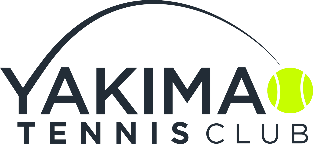 Membership includes the indoor & outdoor tennis facility and pool during the dates of June 1st through August 31st, 2021. Summer members wishing to continue membership after August 31st will have ALL initiation fees waived! To take advantage of this special promotional offer, fill out an “Annual Membership Application” form and turn it in to the office no later than August 30th, 2021.Payment plans are available. A down payment of $150 is required to reserve your spot. Please contact Claire to get set up. Membership Type						DuesFamily (Tennis and Swim)						$675Couple (Tennis and Swim)						$590Individual (Tennis and Swim)					$470Family (Swim Only)							$475Couple (Swim Only)							$400Individual (Swim Only)						$325Primary Contact Name: _____________________________ Date of Birth: ____/____/____  Phone Number: __________________Secondary Contact Name: ___________________________ Date of Birth: ____/____/____  Phone Number: __________________Additional Member: _________________________________ Date of Birth: ____/____/____  Phone Number: __________________Additional Member: _________________________________ Date of Birth: ____/____/____  Phone Number: __________________Additional Member: _________________________________ Date of Birth: ____/____/____  Phone Number: __________________Additional Member: _________________________________ Date of Birth: ____/____/____  Phone Number: __________________Street Address: _____________________________________ City/State: ________________  Zip Code: _________________________Email Address: ____________________________________ (check one) Paper Statements _______  Emailed Statements _______Emergency Contact: ________________________ Relation: _________________ Phone Number: __________________________Are you interested in…Swim Lessons?Ladies/Men’s Night?Adult Tennis Clinics?Junior Tennis Lessons?I am making this application to the Yakima Tennis Club for membership under my own accord. I waive all rights, will defend, indemnify and hold harmless the Yakima Tennis Club, its employees, board and volunteers; for any and all injuries or losses to me, my property, vehicles or guests; associated from my participation and I agree to pay attorney’s fee and/or court costs should it be necessary. I agree to abide by all rules in regards to payments, dress and conduct. I understand my fees and dues are nonrefundable. Should my account become delinquent for non-payment I agree to pay my account if the club terminates my membership.Signature: ___________________________________________	Date: _____ / _____ / _____Pool RulesPlease read the following pool rules and initial next to each rule to show your understanding._____ No running or horseplay allowed in pool area._____ No person with a communicable disease, or has vomited or had diarrhea in the last two weeks allowed in pool._____ People with seizure, heart or circulatory problems should not swim alone._____ No person under the influence of drugs or alcohol allowed in pool._____ All persons must have a cleansing shower before entering the pool._____ Children not potty trained must wear swim diapers._____ Children who are not strong swimmers MUST be accompanied by an adult and wear a flotation device._____ No food or drink allowed in pool._____ Swimming without a lifeguard on duty is strictly prohibited._____ Persons failing to follow rules are subject to removal from premises.I have read each pool rule and will abide by them. If I do not, I understand my membership may be revoked._____________________________________________		_____ / _____ / _____Signature							DateAUTHORIZATION AGREEMENT
DIRECT PAYMENTS (ACH DEBITS)I (we) hereby authorize The Yakima Tennis Club to debit entries to my (our) bank account indicated below and Columbia Bank to debit the same to such account for any charges incurred on our YTC account.___________________________________		___________________________________
	(Financial Institution Name)					(Branch)______________________________________________________________________________
     	  (Address)				(City/State)				(Zip)___________________________________		___________________________________
	         (Routing Number)			     	         (Account Number)Type Of Account:	 ____________ (Checking)		____________ (Savings)	This authority is to remain in full force and effect until The Yakima Tennis Club has received written notification from me (or either of us) of its termination in such time and manner as to afford The Yakima Tennis Club and Columbia Bank a reasonable opportunity to act on it.
___________________________________		___________________________________
	  (Print Individual Name)					(Signature)___________________________________		___________________________________
	(E-Mail Address REQUIRED)					     (Date)PLEASE ATTACH COPY OF VOIDED CHECK TO THIS FORM
(One copy to Columbia Bank, Yakima Tennis Club & Individual)